по дисциплине Поликлиническая и неотложная педиатрия для специальности 31.05.02 - Педиатрия (Очное, Высшее образование, 6.0)Тема №27. Работа с детьми инвалидами на педиатрическом участке. Критерии инвалидности. Виды реабилитации детей инвалидов▲ Редактировать | 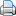 Право на изменение методички: Гордиец Анастасия Викторовна▲ Передать правоАВТОРЫ МЕТОДИЧКИ+ АвторГордиец Анастасия Викторовна ✖ОСНОВНЫЕ ДАННЫЕУтверждено: ; Протокол № 0Разновидность занятия: дискуссияМетоды обучения: объяснительно-иллюстративный ✖, частично-поисковый (эвристический) ✖, исследовательский ✖Значение темы (актуальность изучаемой проблемы): Проблема инвалидности у детей является актуальной проблемой медицины, что аргументируется данными международной статистики, согласно которой четко прослеживает-ся тенденция к увеличению числа инвалидов во всех странах. Поэтому важно изучать принципы наблюдения за детьми инвалидами в условиях детской поликлиники и их реабилитацию.ЗНАТЬ+ ДобавитьУМЕТЬ+ ДобавитьВЛАДЕТЬ+ ДобавитьМЕСТО ПРОВЕДЕНИЯ И ОСНАЩЕНИЕ ЗАНЯТИЯ+ ДобавитьВесы детские электронные ✖Калипер ✖Коллекция СD- DVD дисков, видео- и аудиоматериалов ✖Комплект методических указаний для аудиторной, для самостоятельной работы студентов ✖Комплект раздаточных материалов ✖Комплект фантомов и муляжей по отработке практических навыков ✖Методические пособия, разработанные сотрудниками кафедры; монографии ✖Методические разработки для преподавателя ✖Набор нормативных документов ✖Персональные компьютеры ✖Ростомер детский ✖Сантиметровые ленты ✖Стетофонендоскоп ✖Телевизор ✖Экран ✖ХРОНОКАРТАДобавитьКопировать из...Загрузить из шаблонаАННОТАЦИЯ▲ РедактироватьИнвалидность у детей - это значительное ограничение жизнедеятельности, приводящее к социальной дезадаптации вследствие нарушения развития и роста ребенка, способностей к самообслуживанию, передвижению, ориентации, контролю за своим поведением, обучению, общению, трудовой деятельности в будущем.Существует два вида учреждений МСЭ:Бюро медико-социальной экспертизы (БМСЭ) общего профиля.Главное бюро медико-социальной экспертизы (ГБМСЭ) – создается в республиках, краях, областях. В зависимости от уровня, структуры заболеваемости и инвалидности образуются бюро общего, специализированного (для проведения медико-социальной экспертизы больных с различными заболеваниями, дефектами и последствиями травм, для лиц до 16 лет) или смешанного профиля.Основные задачи учреждений МСЭ.Определение группы инвалидности, ее причин, сроков и времени наступления инвалидности, потребности инвалидов в различных видах социальной защиты;Разработка индивидуальных программ реабилитации инвалидов.Формирование данных государственной системы учета инвалидов.Участие в разработке комплексных программ в области профилактики инвалидности.Функции бюро МСЭ.Определение признаков стойкого ограничения трудоспособности и жизнедеятельности и установление группы инвалидности.2.Устанавление причины инвалидности.Определение и установление сроков инвалидности.Определение времени фактического наступления инвалидности.Определение степени утраты профессиональной трудоспособности.Трудовые рекомендации.Предоставление льгот семье умершего.Определение потребности инвалидов в видах социальной помощи.Формирование и коррекция индивидуальных программ реабилитации инвалидов.Формирование банка данных о гражданах, прошедших медико-социальную экспертизу.Представление в соответствующие военные комиссариаты сведений.Изучение условий труда работающих инвалидов.Консультаций по юридическим вопросам и содействие в обеспечении необходимой социальной защиты.Участие в изучении факторов, приводящих к инвалидности, и в разработке комплексных программ профилактики инвалидности.Права учреждений медико-социальной экспертизы.Направлять лиц, проходящих медико-социальную экспертизу, на обследование.Запрашивать и получать от организаций всех форм собственности сведения.Проводить контрольные освидетельствования инвалидов.Направлять специалистов в организации всех форм собственности с целью изучения условий труда инвалидов, контроля за осуществлением реабилитационных мероприятий и в других случаях.Направлять граждан на медико-социальную экспертизу имеют право, лечащие врачи лечебно-профилактических учреждений (амбулаторно-поликлинических и стационарных) различных уровней и форм собственности с утверждением направления на МСЭ клинико-экспертной комиссией учреждения. Признание лица инвалидом осуществляется при проведении МСЭ исходя из комплексной оценки его здоровья и степени ограничения его жизнедеятельности в соответствии с классификациями и критериями, утвержденными Министерством социальной защиты населения РФ и Министерством здравоохранения РФ.Для направления детей на медико-социальную экспертизу утверждена форма 080/у-97 - "Направление на ребенка до 16 лет учреждения здравоохранение на МСЭ".Специфика детской инвалидности состоит в том, что ограничения жизнедеятельности возникают в период формирования высших психических функций, усвоения знаний и умений, в период становления личности и возникает у лиц, имеющих социальную недостаточность, так как любой ребенок по определению не социализирован и нуждается в социальной защите. Категория "ребенок-инвалид" (лицу до 18 лет) может устанавливаться сроком на 1 год, 2 года и до достижения им 18- летнего возраста. Инвалидность устанавливается до первого числа месяца, следующего за тем месяцем, на который назначено переосвидетельствование. Переосвидетельствование инвалидов может осуществляться досрочно, но не более чем за два месяца до истечения установленного срока инвалидности.При осуществлении медико-социальной экспертизы, используются «Классификации и временные критерии», утвержденные МЗ Р.Ф. и Министерством труда и социального развития 29.01.97г. №30/1.Критерии определения инвалидностиИнвалидность (социальная недостаточность) – это социальные последствия нарушения здоровья, приводящие к ограничению жизнедеятельности и необходимости в мерах социальной защиты.Социальная помощь - это периодические или регулярные меры экономического, социального, правового характера, направленные на ликвидацию либо уменьшение ограничений жизнедеятельности и социальной недостаточности.По степени выраженности ограничений функций различают:- значительные функциональные нарушения,- выраженные функциональные нарушения,- умеренные функциональные нарушения,- незначительные функциональные нарушения.Классификация основных категорий жизнедеятельностиспособность к самообслуживаниюспособность к самостоятельному передвижениюспособность к обучениюспособность к трудовой деятельностиспособность к ориентацииспособность к общениюспособность контролировать свое поведение.Классификация степеней выраженности ограниченийжизнедеятельности.I степень выраженности:Ограничение способности к самообслуживанию,Ограничение способности к ориентации – с использованием вспомогательных средств.Ограничение способности к самостоятельному передвижению – это способность к передвижению при более длительной затрате времени, дробности выполнения и сокращении расстояния.Ограничение способности к обучению – способность к обучению в учебных заведениях общего типа при соблюдении специального режима учебного процесса и (или) с использованием вспомогательных средств, с помощью других лиц, кроме обучающего персонала.Ограничение способности к трудовой деятельности – способность к выполнению трудовой деятельности при условии снижения квалификации или снижения объема производственной деятельности и невозможности выполнения работ по своей профессии.Ограничение способности к общению – способность к общению, характеризующаяся снижением скорости, уменьшением объема усвоения, получения и передачи информации.Ограничение способности контролировать свое поведение – частичное снижение способности контролировать свое поведение.II степень выраженности:Ограничение способности к самообслуживаниюОграничение способности к самостоятельному передвижениюОграничение способности к общению – это способность «___» с использованием вспомогательных средств и (или) помощи других лиц.Ограничение способности к обучению – способность обучаться только в специальных учебных заведениях или по специальным программам в домашних условиях.Ограничение способности к трудовой деятельности – это способность к выполнению трудовой деятельности в специально созданных условиях, с использованием вспомогательных средств и (или) специально оборудованного рабочего места и (или) с помощью других лиц.Ограничение способности к ориентации – способность к ориентации, требующая помощи других лиц.Ограничение способности контролировать свое поведение – способность частично или полностью контролировать свое поведение, но только при помощи постороннего лица.III степень выраженности:Неспособность осуществлять самообслуживание, самостоятельно передвигаться, ориентироваться, общаться, контролировать свое поведение, обучаться и заниматься трудовой деятельностью.Индивидуальная программа реабилитацииИндивидуальная программа реабилитации инвалида - комплекс оптимальных для инвалида реабилитационных мероприятий.Объем реабилитационных мероприятий, предусмотренных индивидуальной программой реабилитации инвалида, не может быть меньше установленного федеральной базовой программой реабилитации инвалида.Разработка индивидуальной программы реабилитации состоит из следующих этапов:- проведение реабилитационно-экспертной диагностики- оценка реабилитационного потенциала, реабилитационного потенциала, реабилитационного прогноза- определение мероприятий, технических средств и услуг, позволяющих инвалиду восстановить нарушенные или компенсировать утраченные способности к выполнению бытовой, общественной и профессиональной деятельности.Категория «ребенок – инвалид».Основанием для признания ребенка инвалидом, является сочетание следующих факторов:нарушение здоровья со стойким расстройством функций организма, обусловленных заболеванием, последствиями травм или дефектами;ограничение жизнедеятельности (полная или частичная утрата лицом способности или возможности осуществлять самообслуживание, самостоятельно передвигаться, ориентироваться, общаться, контролировать свое поведение, обучаться или заниматься игровой деятельностью в соответствии с возрастной нормой);необходимость осуществления мер социальной защиты.ИЗОБРАЖЕНИЯ ДЛЯ АННОТАЦИИ+ Изображение
Ссылка: http://krasgmu.ru/umkd_files/metod/1_spravra_sankur.doc
✖ Изображение
Ссылка: http://krasgmu.ru/umkd_files/metod/1_blanki_retseptov.doc
✖ Изображение
Ссылка: http://krasgmu.ru/umkd_files/metod/1_meditsinskoe_zaklyuchenie_dlya_zanyatiy_fizkulturoy.doc
✖ Изображение
Ссылка: http://krasgmu.ru/umkd_files/metod/1_san-kur_karta_dlya_detey.rtf
✖ Изображение
Ссылка: http://krasgmu.ru/umkd_files/metod/1_forma_n_088__napravlenie_na_mse_.doc
✖ Изображение
Ссылка: http://krasgmu.ru/umkd_files/metod/1_prikaz_mintruda_rossii_ot_17.12.2015g._.pdf
✖ ИзображениеВОПРОСЫ ПО ТЕМЕ ЗАНЯТИЯ+ Выбрать из базы | + Ввести новый вопрос | ▲ Упорядочить нумерацию1. ▲ Иметь понятие об инвалидности, классификации, критериях. ✖ ▲ Позицию+ Вопрос/Ответ2. ▲ Знать о МСЭ, порядке оформления на МСЭ. ✖ ▲ Позицию+ Вопрос/Ответ3. ▲ Уметь составить ИПР для ребенка инвалида. ✖ ▲ Позицию+ Вопрос/Ответ4. ▲ Знать федеральные законы, постановления и другие нормативные документы по работе с инвалидами. ✖ ▲ Позицию+ Вопрос/Ответ5. ▲ Знать принципы ведения медицинской документации по детской инвалидности. ✖ ▲ Позицию+ Вопрос/ОтветТЕСТОВЫЕ ЗАДАНИЯ ПО ТЕМЕ С ЭТАЛОНАМИ ОТВЕТОВ+ Выбрать из базы | + Ввести новый вопрос | ▲ Упорядочить нумерацию1. ▲ Заключение о необходимости предоставления учащемуся академического отпуска по состоянию здоровья выдается на основании решения ✖ ▲ Позицию+ Вопрос/Ответ- заведующего отделением;- поликлиники по месту учебы;- клинико-экспертной комиссии ЛПУ;- главного врача;- участкового педиатра;2. ▲ При направлении больного на освидетельствование в бюро МСЭ, листок нетрудоспо-собности должен быть подписан ✖ ▲ Позицию+ Вопрос/Ответ- лечащим врачом;- заведующим отделением;- членами клинико-экспертной комиссии;- главным врачом;- заместителем главного врача;3. ▲ Группа инвалидности без срока переосвидетельствования устанавливается в следующих случаях ✖ ▲ Позицию+ Вопрос/Ответ- лицам, достигшим пенсионного возраста;- лицам с необратимыми анатомическими дефектами;- лицам, со стойкими изменениями функций органов и систем в течение 5 лет наблюдения;- во всех перечисленных случаях;4. ▲ Причиной направления больного на медико-социальную экспертизу может быть: ✖ ▲ Позицию+ Вопрос/Ответ- наличие признаков инвалидности;- окончание срока инвалидности;- очная консультация;- все перечисленное верно;5. ▲ Решение какого вопроса не входит в компетенцию клинико-экспертной комиссии ✖ ▲ Позицию+ Вопрос/Ответ- продление листка нетрудоспособности свыше 30 календарных дней;- экспертная оценка качества и эффективности лечебно-диагностического процесса;- выдача листка нетрудоспособности для санаторно-курортного лечения;- установление сроков и причин инвалидности;- направление на медико-социальную экспертизу;6. ▲ Что является основанием для введения в ЛПУ должности заместителя по клинико-экспертной работе ✖ ▲ Позицию+ Вопрос/Ответ- наличие в ЛПУ поликлиники и стационара;- наличие в ЛПУ 100 и более коек;- наличие 25 должностей врачей, ведущих амбулаторный прием;7. ▲ Листок нетрудоспособности по уходу за больным ребенком выдается ✖ ▲ Позицию+ Вопрос/Ответ- только матери;- одному из родителей;- не выдается;- одному из членов семьи, непосредственно осуществляющему уход;8. ▲ Может ли быть выдан листок нетрудоспособности со следующего календарного дня ✖ ▲ Позицию+ Вопрос/Ответ- может быть выдан по просьбе больного;- может быть выдан с разрешения КЭК;- не может;- может быть выдан с согласия пациента, обратившегося за мед. помощью в конце рабочего дня;9. ▲ Кто принимает решение о направлении на МСЭ граждан, имеющих признаки стойкого ограничения жизнедеятельности ✖ ▲ Позицию+ Вопрос/Ответ- лечащий врач;- главный врач;- клинико-экспертная комиссия;- зам. главного врача по клинико-экспертной работе;10. ▲ Медико-социальная экспертиза не проводится в ✖ ▲ Позицию+ Вопрос/Ответ- учреждениях МСЭ по месту жительства;- в стационаре;- на дому;- в детской поликлинике;СИТУАЦИОННЫЕ ЗАДАЧИ ПО ТЕМЕ С ЭТАЛОНАМИ ОТВЕТОВ+ Выбрать из базы | + Ввести новый вопрос | ▲ Упорядочить нумерацию1. ▲ Ребенок И. 13 лет находился на стационарном лечении в ожоговом отделении с диагнозом: "термический ожог обл. левого предплечья 2-3А степени". Лечение длилось 17 календарных дней. Каков порядок экспертизы и оформления нетрудоспособности в данном случае? ✖ ▲ Позицию+ Вопрос/Ответ- листок по уходу выдается в стационаре;2. ▲ Мать с мальчиком 8 лет пришла на плановый диспансерный прием к участковому педиатру с целью оформления инвалидности по поводу бронхиальной астмы. Дедушка ре-бенка по материнской линии страдает бронхиальной астмой. Болен с 6 месяцев, когда впервые был поставлен диагноз обструктивный бронхит. В последующем данное заболевание повторялось с пе¬риодичностью в 2-4 месяца. С 2-летнего возраста, наблюдались типич¬ные приступы удушья. Один раз перенес астматический статус. Неодно¬кратно госпитализировался по ургентным показаниям. В последние 2 года приступы участились (по несколько раз в неде¬лю). Ребенок обучается на дому. Последний приступ - 2 недели назад. Исследования функции внешнего дыхания проводились месяц назад -стабильное нарушение бронхиальной проходимости по обструктивному типу, форсированная ЖЕЛ 60-70%, тест с вентолином всегда положителен. Выявлена сенсибилизация к домашней пыли, шерсти животных, бе¬резе, некоторым видам трав. При осмотре: объективно ребенок астенического телосложения, отстает в физиче-ском развитии, В контакт вступает неохотно, на вопросы отвечает односложно. Признаков дыхательной недостаточности нет. Ко¬жа чистая, бледная, периорбитальный цианоз. Ды-хание жесткое, хрипов нет. Частота дыхания 20 в минуту. Пульс 90 ударов в мин, расшеп-ление II тона с акцентом на легочной артерии, АД- 110/65 мм рт.ст. Живот мягкий, безбо-лезненный, печень +1 см, эла¬стичная, селезенка не пальпируется. Ребенок постоянно получает препараты кромогликата натрия, β2-ад-реномиметики, муколитики, периодически применялись ингаляционные глюкокортикоиды. 1. Сформулируйте диагноз согласно существующей классификации, 2. Показано ли оформление инвалидности ребенку, на каком основании и на какой срок? 3. Составьте план диспансерного наблюдения, 4. Оцените возможность проведения профилактических прививок ребенку. ✖ ▲ Позицию+ Вопрос/Ответ- показана инвалидность на 2 года;3. ▲ У работницы Л. 1.05 заболел 4-х летний ребенок. С диагнозом "грипп" ребенок лечился амбулаторно в условиях поликлиники, в течение 7 дней. 30.05 ребенок заболел снова. Участковый педиатр, поставив диагноз «пневмония», счел необходимым госпитализировать ребенка в стационар, но мать от госпитализации ребенка отказалась. Амбулаторное лечение проводилось 3 дня, после чего наступило ухудшение в течение болезни, и ребенок был госпитализирован вместе с матерью в стационар. Стационарное лечение продолжалось 21 день, после чего ребенок был выписан из стационара с выздоровлением. Как оформить нетрудоспособность матери и организовать уход за ребенком? ✖ ▲ Позицию+ Вопрос/Ответ- При госпитализации листок в поликлинике закрывается, матери выдается на руки, копия листка нетрудоспособности предоставляется лечащему врачу в стационаре и тма открывают продление листка нетрудоспособности до конца лечения в стационаре.;4. ▲ Подросток 16 лет, обучающийся в 11 классе общеобразовательной школы, наблюдается по поводу бронхиальной астмы, атопической, средней степени тяжести. Обратился в врачу школы для получения справки для поступления в ВУЗ. 1. Состоит ли ребенок на диспансерном учете. 2. Какие факторы профессиональной вредности не рекомендуются подростку. 3. Какие профессии рекомендуются данному подростку. 4. В какие ВУЗы ему можно поступать. 5. В какие средне специальные профессиональные учреждения города ему можно поступать. ✖ ▲ Позицию+ Вопрос/Ответ- Да, ребенок состоит на учете у педиатра и аллерголога.;- Противопоказаны работы, связанные с воздействием токсических и раздражающих веществ, газов, пыли, неблагоприятные метеорологические факторы, значительное физическое и нервно-психическое перенапряжение и вынужденная согнутая поза.;- Рекомендуются следующие рабочие профессии: регулировщик электромеханических и радиотехнических приборов и систем, электоромеханик по ремонту и обслуживанию ЭВМ, оператор вычислительных систем, радио- и фотооператор, слесарь по ремонту КИП и автоматики (ПТУ №4 и ГПТУ №33 г. Красноярска).;- Специальности средних и высших учебных заведений: металлообрабатывающие станки и инструменты, технология машиностроения, все специальности экономики.;5. ▲ Ребенок 10 лет выписан из стационара с диагнозом: ревматизм 1, активная фаза, активность 2, миокардит, арталгии, острое течение НКо. 1. Ваша тактика? 2. Диспансерное наблюдение на участке. 3. Рекомендуемая диета для ребенка. 4. Рекомендации по санаторному лечению. 5. Принципы лечения в санатории. ✖ ▲ Позицию+ Вопрос/Ответ- Благодаря проведению широкого комплекса социальных и медицинских мероприятий в нашей стране ревматизм стал встречаться в последние годы несколько реже, в среднем частота встречаемости не превышает 2,2 случаев на 1000 детей. Ревматизм — это заболевание соединительной ткани с преимущественной локализацией процесса в сердечно-сосудистой системе и суставах. Развивается у детей и подростков в возрасте 10-16 лет, имеющих отягощенную наследственность по ревматизму, после перенесенной вызванной β-гемолитическим стрептококком типа А. Лечение детей с ревматизмом должно быть ранним, комплексным, длительным, этапным (стационар; затем ревматологический санаторий; диспансерное наблюдение в поликлинике).;- Диспансерное наблюдение предусматривает продолжение противорецидивной терапии, улучшение функциональных возможностей сердечно-сосудистой системы, повышение иммунологической защиты ребенка и санации хронических очагов. Наблюдение за детьми проводится в течение 5 лет после атаки. Первый год после атаки - 1 раз в квартал, затем 2 раза в год. Следует следить за пульсом, АД, функциональными пробами сердечно- сосудистой системы. Анализ крови, мочи, пробы на активность процесса (АСЛ-О, АСК, СРБ, ДФА, серомукоид, белковые фракции) проводятся 2 раза в год и после каждого ОРВИ, ангины. В течение первого года после атаки детям проводится ЛФК в поликлинике, затем один год школьникам определяют в подготовительную физкультурную группу, на третий год назначают основную физкультурную группу (без участия в спортивных соревнованиях). Режим общий на первые 2 года после заболевания. Сон не менее 10 часов. Бициллинопрофилактика (вторичная профилактика ревматизма) направлена на предупреждение рецидивов.;- Должно быть организовано четырехразовое питание. Разработаны нормы рационального лечебно — диагностического питания, с учетом характера заболевания, наличия сопутствующей патологии и индивидуальных особенностей организма, соблюдение которых способствует закреплению результатов проведенного лечения. Диету №10 назначают при заболевании сердечно – сосудистой системы для восстановления нарушенного кровообращения, нормализации водно – солевого и жирового обменов. Небольшое снижение калорийности пищи за счет жиров и отчасти углеводов, ограничение поваренной соли, уменьшение свободной жидкости, исключение азотистых экстрактивных веществ мяса и рыбы, продуктов, содержащих холестерин (печень, мозги). Увеличено содержание калия, магния, липотропных веществ, продуктов, оказывающих ощелачивающее действие (молочные продукты, овощи, фрукты). Пищу готовят с ограниченным содержанием соли. Мясо и рыбу отваривают, затем обжаривают или запекают. Горячие блюда и напитки подают при температуре 75С.;- Санаторно-курортное лечение ребенку, перенесшему атаку ревматизма, можно назначать не ранее чем через год, причем лучше рекомендовать местные санатории.;- КГБУЗ «Детский ревматологический санаторий «Березка» для детей от 5 до 14 лет (без родителей) с кардиологическими, ревматологическими заболеваниями, с хроническими тонзиллитами. Получить путевку в КГБУЗ «Детский ревматологический санаторий «Березка» можно в поликлинике по месту жительства. Санаторий «Березка» расположен в 25 километрах от города Зеленогорска Красноярского края. В санатории Березка широко применяются ванны — углекислые, скипидарные, бишофитные, йодобромные, кислородные, морские, хвойные, пантовые, с растительными экстрактами, вихревые, четырехкамерные. Души — циркулярный, восходящий, Шарко, подводный душ — массаж. В санатории используются и методы физиотерапии — такие как диадинамометрия, диатерапия, ультразвук, магнитотерапия, электрофорез, амплипульсотерапия, дарсонвализация, ультратонотерапия, инфита-терапия, УВЧ-терапия, индуктотерапия, КВЧ-терапия, ПУВа-терапия, лазерная терапия, солярий, оксигенотерапия, криосауна. Сапропели озера Плаxино (лечебная грязь).;Примерная тематика НИРС по теме+ Выбрать из базы | + Ввести новый1. Основы законодательства РФ по охране материнства и детства. Правовые аспекты работы врача педиатра амбулаторного звена ✖2. Мониторинг медико-биологических, социально-гигиенических факторов риска развития заболеваний детей и подростков. ✖3. Критические состояния в педиатрии ✖4. Роль семьи в формировании здоровья детей и подростков ✖ЛИТЕРАТУРА+ ДобавитьОсновная литература

Поликлиническая и неотложная педиатрия [Электронный ресурс] : учебник / ред. А. С. Калмыкова. - М. : ГЭОТАР-Медиа, 2013. - 896 с. : ил. - ISBN 9785970426487 ✖

Поликлиническая и неотложная педиатрия [Электронный ресурс] : учебник / ред. А. С. Калмыкова. - М. : ГЭОТАР-Медиа, 2013. - 896 с. : ил. - ISBN 9785970426487 ✖Дополнительная литература616-053.2
Д38
Детские болезни : учеб. для мед. вузов / ред. А. А. Баранов. - 2-е изд., испр. и доп. - М. : ГЭОТАР-Медиа, 2012. - 1008 с : ил.. + CD. - ISBN 9785970411162 : 1281.00 ✖616-053.2
Д38
Детские болезни : учеб. для мед. вузов / ред. А. А. Баранов. - 2-е изд., испр. и доп. - М. : ГЭОТАР-Медиа, 2012. - 1008 с : ил.. + CD. - ISBN 9785970411162 : 1281.00 ✖616-053.2
П69
Практика педиатра: первичная медицинская помощь : учеб. пособие для врачей : в 2 ч. / Т. Е. Таранушенко, Е. Ю. Емельянчик, В. Н. Панфилова [и др.] ; Красноярский медицинский университет. - Красноярск : Новые компьютерные технологии, 2013. - Ч.1. - 255 с. : 200.00 ✖616-053.2
П69
Практика педиатра: первичная медицинская помощь : учеб. пособие для врачей : в 2 ч. / Т. Е. Таранушенко, Е. Ю. Емельянчик, В. Н. Панфилова [и др.] ; Красноярский медицинский университет. - Красноярск : Новые компьютерные технологии, 2013. - Ч.1. - 255 с. : 200.00 ✖616-053.2
П69
Практика педиатра: первичная медицинская помощь : учеб. пособие для врачей : в 2 ч. / Т. Е. Таранушенко, Е. Ю. Емельянчик, В. Н. Панфилова [и др.] ; Красноярский медицинский университет. - Красноярск : Новые компьютерные технологии, 2013. - Ч.2. - 224 с. : 200.00 ✖616-053.2
П69
Практика педиатра: первичная медицинская помощь : учеб. пособие для врачей : в 2 ч. / Т. Е. Таранушенко, Е. Ю. Емельянчик, В. Н. Панфилова [и др.] ; Красноярский медицинский университет. - Красноярск : Новые компьютерные технологии, 2013. - Ч.2. - 224 с. : 200.00 ✖616-053.2
П50
Поликлиническая и неотложная педиатрия : учебник / ред. А. С. Калмыкова. - М. : ГЭОТАР-Медиа, 2013. - 895 с. : ил. - ISBN 9785970426487 : 1080.00 ✖616-053.2
Г15
Галактионова, М. Ю.
Организация диспансерного наблюдения и санаторно-курортного лечения детей и подростков с хроническими заболеваниями [Электронный ресурс] : учеб. пособие для студентов 6 курса, обучающихся по специальности 060103.65 - Педиатрия / М. Ю. Галактионова, Н. В. Матыскина, А. В. Гордиец ; Красноярский медицинский университет. - Красноярск : КрасГМУ, 2015. - 233 с. ✖616-053.2
Г15
Галактионова, М. Ю.
Организация диспансерного наблюдения и санаторно-курортного лечения детей и подростков с хроническими заболеваниями [Электронный ресурс] : учеб. пособие для студентов 6 курса, обучающихся по специальности 060103.65 - Педиатрия / М. Ю. Галактионова, Н. В. Матыскина, А. В. Гордиец ; Красноярский медицинский университет. - Красноярск : КрасГМУ, 2015. - 233 с. ✖

Педиатрия [Электронный ресурс] : нац. рук. : крат. изд. / гл. ред. А. А. Баранов. - М. : ГЭОТАР-Медиа, 2014. - 768 с. : ил. ✖

Педиатрия [Электронный ресурс] : нац. рук. : крат. изд. / гл. ред. А. А. Баранов. - М. : ГЭОТАР-Медиа, 2014. - 768 с. : ил. ✖Электронные ресурсыПРИЛОЖЕНИЕ▲ Редактироватьhttp://krasgmu.ru/umkd_files/metod/1_prikaz_mintruda_rossii_ot_17.12.2015g._.pdfhttp://krasgmu.ru/umkd_files/metod/1_forma_n_088__napravlenie_na_mse_.dochttp://krasgmu.ru/umkd_files/metod/1_san-kur_karta_dlya_detey.rtfhttp://krasgmu.ru/umkd_files/metod/1_meditsinskoe_zaklyuchenie_dlya_zanyatiy_fizkulturoy.dochttp://krasgmu.ru/umkd_files/metod/1_blanki_retseptov.dochttp://krasgmu.ru/umkd_files/metod/1_spravra_sankur.docп/пЭтапы практического занятияПродолжительность (мин.)Содержание этапа и оснащенность1▲ Организация занятия ✖5.00Проверка посещаемости и внешнего вида обучающихся2▲ Формулировка темы и целей ✖5.00Озвучивание преподавателем темы и ее актуальности, целей занятия3▲ Контроль исходного уровня знаний и умений ✖20.00Тестирование, индивидуальный устный или письменный опрос, фронтальный опрос.4▲ Раскрытие учебно-целевых вопросов по теме занятия ✖5.00Инструктаж обучающихся преподавателем (ориентировочная основа деятельности, амбулаторные карты детей, находящихся на инвалидности, медицинская документация по теме занятия)5▲ Самостоятельная работа студентов под контролем преподавателя ✖70.00Работа с номенклатурными документами по теме занятия. Анализ ведения амбулаторных карт детей инвалидов, принципы заполнениея медицинской документации.6▲ Итоговый контроль знаний (письменно или устно) ✖45.00ситуационные задачи7▲ Задание на дом (на следующее занятие)✖5.00Учебно-методические разработки следующего занятия и методические разработки для внеаудиторной работы по теме